OTTERY ST MARY TOWN COUNCIL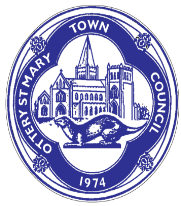 Council Offices, The Old Convent, 8 Broad Street, Ottery St Mary. Devon.  EX11 1BZTel: 01404 812252E-mail: supportofficer@otterystmary-tc.gov.uk  Web Site:- www.otterystmary-tc.gov.ukTo:  THE MEMBERS OF THE PROPERTY AND LAND COMMITTEE OF OTTERY ST MARY TOWN COUNCILDear CouncillorsI hereby give you notice that a PROPERTY AND LAND COMMITTEE MEETING will be held in the MEETING ROOM at the COUNCIL OFFICES, THE OLD CONVENT, 8 BROAD STREET, OTTERY ST MARY on THURSDAY 26TH JANUARY 2023  AT 4.30PMAll members of the Council are hereby summoned to consider the matters detailed on the Agenda belowChristine McIntyreCHRISTINE MCINTYRESUPPORT OFFICER20th January 2023Recording of Meetings etc - Under the Openness of Local Government Bodies Regulations 2014, any members of the public are allowed to take photographs, film and audio record the proceedings and report on all public meetings (including on social media).  If you are recording the meeting, you are asked to act in a reasonable manner and not disrupt the conduct of meetings for example by using intrusive lighting, flash photography or asking people to repeat statements for the benefit of the recording. You may not make an oral commentary during the meeting. The Chair has the power to control public recording and/or reporting so it does not disrupt the meeting.Mobile Phones, Pagers and Similar Devices – All persons attending this meeting are required to turn off Mobile Phones, Pagers and Similar Devices.  The Chair may approve an exception to this request in special circumstancesAGENDATo receive apologies To receive Declarations of Interest for items on the Agenda and receipt of requests for new Disclosable Pecuniary Interests (DPIs) dispensations for items on the AgendaIn consideration of the Public Bodies (Admission to Meetings) Act 1960 (publicity would be prejudicial to the public interest by reason of the confidential nature of the business to be transacted): to agree any items to be dealt with after the public and press have been excluded To approve and sign the Minutes of the Property and Land Committee Meeting of 1st December  2022Update on the progress of the Museum lease  and to make recommendations relating thereto and to recommend  a contractor(s) to install  the replacement window Update on the Skatepark and to make recommendations as appropriateCemetery Matters – Update Update on  Property Strategy for the Station plus consideration of any other pertinent matters relating to the Station  (including licences and tenancy agreements)Consideration of proposed  Expression of Interest form  re proposed  transfer of land to the Council (re EDDC`s Community Asset Transfer) and (if appropriate) to recommend submission of the form to EDDCConsideration of issue with tree at Winter`s Lane (tennis courts) and to recommend a plan of actionUpdate re car parking area (front of the Council Offices)Update on safety checks carried out on all Council propertiesConsideration of Miscellaneous Property Matters To receive Councillors’ questions relating to Property and LandDate of next Property and Land Committee meeting